ชมรมคนรัก(ฟุต)บอล ตำบลท่าสาย (โซนท่าสาย)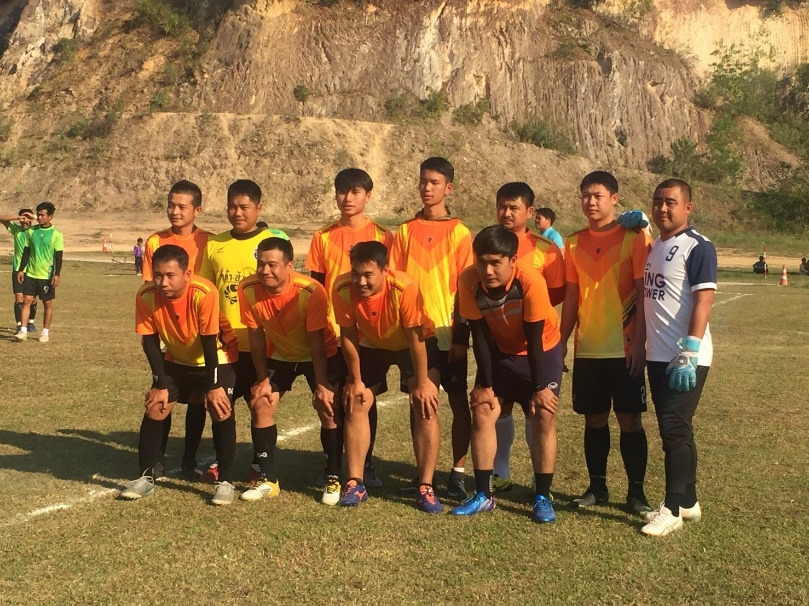 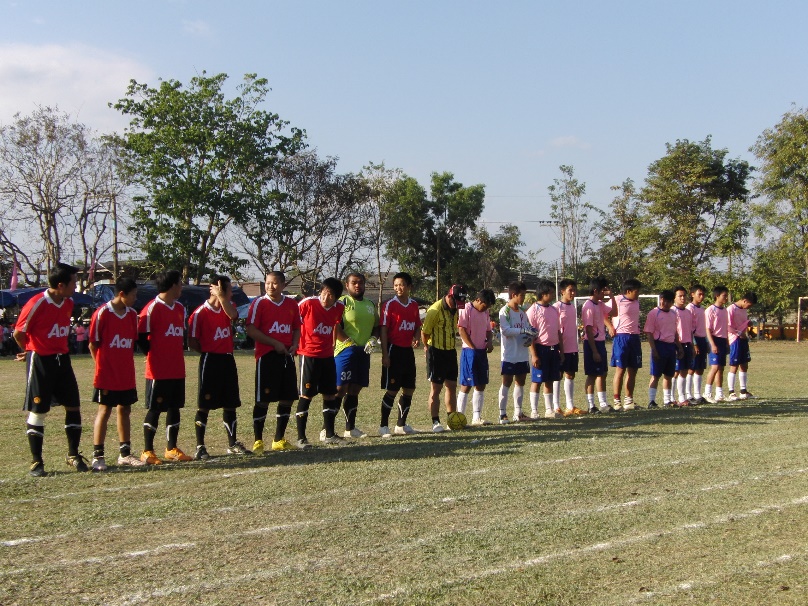 ลำดับที่ชื่อ - สกุลที่อยู่ที่อยู่ที่อยู่ที่อยู่1นายเกียรติชัย  พิบูลย์ศรี196หมู่ที่1ต.ท่าสาย  อ.เมืองเชียงราย จ.เชียงราย2นายวรกร  จันต๊ะอิน92หมู่ที่2ต.ท่าสาย  อ.เมืองเชียงราย จ.เชียงราย3นายสมชาติ  ทนทอง72หมู่ที่2ต.ท่าสาย  อ.เมืองเชียงราย จ.เชียงราย4นายสาธิต  มุนินทร์28หมู่ที่2ต.ท่าสาย  อ.เมืองเชียงราย จ.เชียงราย5นายธนัฐ  สุภาวรรณ31หมู่ที่2ต.ท่าสาย  อ.เมืองเชียงราย จ.เชียงราย6นายพิษณุ  ชุมภูมาธิ105หมู่ที่2ต.ท่าสาย  อ.เมืองเชียงราย จ.เชียงราย7นายธนา  ทนทอง297หมู่ที่2ต.ท่าสาย  อ.เมืองเชียงราย จ.เชียงรายลำดับที่ชื่อ - สกุลที่อยู่ที่อยู่ที่อยู่ที่อยู่8นายรณกร  เตชะน้อย138หมู่ที่2ต.ท่าสาย  อ.เมืองเชียงราย จ.เชียงราย9นายพิทักษ์ ถาแก้ว56หมู่ที่3ต.ท่าสาย  อ.เมืองเชียงราย จ.เชียงราย10นายประสงค์ แสนพิช72หมู่ที่3ต.ท่าสาย  อ.เมืองเชียงราย จ.เชียงราย11นายธนาธาร แสนพิช75หมู่ที่3ต.ท่าสาย  อ.เมืองเชียงราย จ.เชียงราย12นายธีรพัฒน์  เนียมจันทร์234หมู่ที่3ต.ท่าสาย  อ.เมืองเชียงราย จ.เชียงราย13นายวีรชน สุวรรณปราการ309หมู่ที่4ต.ท่าสาย  อ.เมืองเชียงราย จ.เชียงราย14นายนิวัฒน์ คำมา1หมู่ที่4ต.ท่าสาย  อ.เมืองเชียงราย จ.เชียงราย15นายชลันธร ไคร้ศรี125หมู่ที่4ต.ท่าสาย  อ.เมืองเชียงราย จ.เชียงราย16นายอภิสิทธิ์ ปัญญาโรจน์128หมู่ที่4ต.ท่าสาย  อ.เมืองเชียงราย จ.เชียงราย17นายกิติพงศ์ จันทร์กุลี63หมู่ที่4ต.ท่าสาย  อ.เมืองเชียงราย จ.เชียงราย18นายณัฐวุฒิ ยาวิชัย18หมู่ที่4ต.ท่าสาย  อ.เมืองเชียงราย จ.เชียงราย19นายอนุพงษ์ ศรีหาโคตร76หมู่ที่5ต.ท่าสาย  อ.เมืองเชียงราย จ.เชียงราย20นายรัฐมนูญ ยาวิชัย113หมู่ที่5ต.ท่าสาย  อ.เมืองเชียงราย จ.เชียงราย21เด็กชายธัญพี  แก้วคำ265หมู่ที่5ต.ท่าสาย  อ.เมืองเชียงราย จ.เชียงราย22นายวันเฉลิม  แก้วคำ107หมู่ที่8ต.ท่าสาย  อ.เมืองเชียงราย จ.เชียงราย23เด็กชายพงศ์ประดิษฐ์ มหาวรรณ์39หมู่ที่8ต.ท่าสาย  อ.เมืองเชียงราย จ.เชียงราย24นายปฏิภาณ  นันต๊ะรัตน์144หมู่ที่8ต.ท่าสาย  อ.เมืองเชียงราย จ.เชียงราย25นายกมล  ยาใจ2/ชหมู่ที่8ต.ท่าสาย  อ.เมืองเชียงราย จ.เชียงราย26เด็กชายกฤตภาส นันต๊ะรัตน์173หมู่ที่8ต.ท่าสาย  อ.เมืองเชียงราย จ.เชียงราย27นายวีระพงศ์  วงศ์มูล28หมู่ที่8ต.ท่าสาย  อ.เมืองเชียงราย จ.เชียงราย28เด็กชายณัฐวุฒิ กุลาวงศ์162หมู่ที่8ต.ท่าสาย  อ.เมืองเชียงราย จ.เชียงราย29นายศิรภพ  วงค์มูล381หมู่ที่8ต.ท่าสาย  อ.เมืองเชียงราย จ.เชียงราย30นายอานนท์ ใจอาษา107หมู่ที่13ต.ท่าสาย  อ.เมืองเชียงราย จ.เชียงราย